ОРГАНИЗАЦИЯ ПРОЕКТНОЙ ДЕЯТЕЛЬНОСТИ В ГИМНАЗИИ.Методическое пособие.Татьяна Алексеевна Черняева, координатор проектной деятельности, ГБОУ Гимназия №1583 г. Москвы t.a.chernyaeva@mail.ru Юлия Владимировна Корнева, координатор MYP, ГБОУ Гимназия №1583 г. Москвы jkorneva@mail.ru Аннотация. Методическое пособие разработано на основе требований ФГОС и программы Средней школы Международного бакалавриата (MYP IB)  и предназначено для обучающихся общеобразовательных учреждений и научных руководителей проектов. Предлагаемые методические рекомендации помогут обучающимся понять структуру проектной/исследовательской работы, сориентироваться в проблемном поле проекта/исследования, оценить используемые источники информации.Данное пособие включает в себя разнообразные формы, которые помогают четко спланировать этапы выполнения учебного проекта и продумать дальнейшую траекторию движения проекта/исследования.Предлагаемый алгоритм работы ориентирован на академическую честность автора проекта.Методическое пособие прошло апробацию в структурных подразделениях комплекса ГБОУ Гимназия №1583 г. Москвы.Ключевые слова:Проблемное поле, реально существующая ситуация, идеальная ситуация, противоречие, цель проекта, оценка источников, академическая честность.Источники:Федеральный государственный образовательный стандарт общего образования. – М.: Просвещение, 2015.From Principles into Practice (От принципов к практике) http://occ.ibo.org/ibis/occ/guest/home.cfm Содержание.Введение                                                                                           с. 3Конструктор проекта                                                                       с. 4Приложения                                                                                      Дневник проектной деятельности                                             с. 7Заявка на проект                                                                          с.14Оценка источников информации                                               с.16Контексты                                                                                    с.18Форма-подтверждение академической честности                   с.20Введение. Хотя чужое знание может нас кое-чему научить, мудр бываешь лишь собственной мудростью.М.Монтень.В настоящее время метод проектов является одним из ведущих методов познавательной деятельности учащихся.В основе метода проектов лежит развитие познавательных навыков обучающихся, умение ориентироваться в информационном пространстве, развитие критического мышления. Пособие разработано на основе требований ФГОС и программы Средней школы Международного бакалавриата (MYP IB)  и предназначено для обучающихся общеобразовательных учреждений и научных руководителей проектов. Предлагаемые методические рекомендации помогут обучающимся понять структуру проектной/исследовательской работы, сориентироваться в проблемном поле проекта/исследования, оценить используемые источники информации.Данное пособие включает в себя разнообразные формы, которые помогают четко спланировать этапы выполнения учебного проекта и продумать дальнейшую траекторию движения проекта/исследования.Предлагаемый алгоритм работы ориентирован на академическую честность автора проекта.Методическое пособие прошло апробацию в структурных подразделениях комплекса ГБОУ Гимназия №1583 г. Москвы.КОНСТРУКТОР ПРОЕКТА.А. Проблема.Шаг 1. Определение области интересов ребенка.Какая область знаний тебе интересна больше всего? О чем ты хотел бы узнать более подробно?Шаг 2. Выделение проблемного поля.Какие проблемы существуют в этой области? Какие проблемы могут возникнуть в ближайшем будущем?Шаг 3. Выявление противоречия: Шаг 4. Выявление инсайтов.Какие трудности, скрытые в реально существующей ситуации, не позволяют превратить ее в идеальную?Шаг 5. Определение контекстов, в которых можно рассмотреть данную проблему.Под какими углами можно рассмотреть данную проблему?Шаг 6. Выбор приоритета.Как  эта проблема Вас затрагивает? Почему ее решение важно для Вас? В каком контексте Вы хотели бы ее рассмотреть?Шаг 7. Выявление проблемы и постановка цели. (Для исследовательских проектов – определение гипотезы).Какая формулировка Вашей проблемы кажется Вам наиболее актуальной? Почему? Какие цели могут помочь решить данную проблему? Какая цель, на Ваш взгляд, может быть приоритетной? Шаг 8. Определение способов решения проблемы.Какие способы решения данной проблемы кажутся Вам наиболее удачными? Почему?Б. Актуальность, значимость, новизна.Шаг 9. Определение актуальности темы работы.Докажите, что проблема действительно существует, и поясните, почему ее необходимо решать.Шаг 10. Определение области (объекта) исследования.Какие сведения Вам необходимо собрать и проанализировать? Что может стать объектом Вашего исследования?Шаг 11. Определение предмета исследования. Какие области/связи/отношения внутри объекта Вашего исследования могут представлять наибольший интерес?Шаг 12. Определение практической значимости исследования.Для кого/чего необходимо решение данной проблемы? Как это может повлиять на нашу дальнейшую жизнь?Шаг 14. Определение новизны проектной работы.В чем уникальность Вашей работы?В. Задачи, источники, ресурсы.Шаг 15. Выявление задач.Проблема – это трудность, а задачи – это способы ее решения. Какие способы решения данной проблемы кажутся Вам наиболее актуальными?Шаг 16. Оценка источников информации.Какие знания, необходимые для решения данной проблемы у Вас уже есть? Где Вы их приобрели? Какие источники Вы собираетесь использовать для своей дальнейшей работы? Почему?Шаг 17. Определение ресурсов.Какими материалами/приборами Вы собираетесь пользоваться во время выполнения Вашей проектной работы? С какой целью? Какие еще ресурсы необходимо привлечь?Г. Планирование работы.Шаг 18. Выбор стратегии.Какие стратегии выполнения данной проектной работы Вы можете предложить? Какая стратегия выполнения кажется Вам наиболее оптимальной?Шаг 19. Планирование деятельности.Какие временные затраты могут быть необходимы для выполнения Вашего проекта? Составьте план Вашей работы над проектом.Шаг 20. Выполнение работы.Выполните работу в соответствии с Вашим планом.ДНЕВНИК ПРОЕКТА. 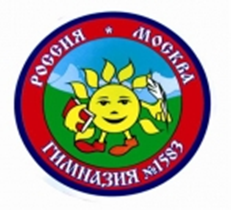 Обучающийся ______________________________Руководитель _______________________________Заявка на выполнение проекта. Обучающийся ________________________________Руководитель ________________________________Оценка источника информации. Обучающийся _________________________Перевод из документа IBO «From Principles into Practice» Перевод выполнен гимназией №45 г. Москвы.ПЕРСОНАЛЬНЫЙ ПРОЕКТ. Обучающийся ___________________________________Руководитель ____________________________________Название проектной работы:Цель проекта:№п/пДата консультацииКомментарий обучающегосяКомментарий руководителяI Этап. Определение области интересов ребенка. Выделение проблемного поля (май 9 класс).I Этап. Определение области интересов ребенка. Выделение проблемного поля (май 9 класс).I Этап. Определение области интересов ребенка. Выделение проблемного поля (май 9 класс).I Этап. Определение области интересов ребенка. Выделение проблемного поля (май 9 класс).1.2.II Этап. Выявление проблемы и постановка цели (сентябрь - октябрь).II Этап. Выявление проблемы и постановка цели (сентябрь - октябрь).II Этап. Выявление проблемы и постановка цели (сентябрь - октябрь).II Этап. Выявление проблемы и постановка цели (сентябрь - октябрь).1.2.3.4.5.6.7.III Этап. Подача заявки на проект. Обоснование темы (до 25 октября).III Этап. Подача заявки на проект. Обоснование темы (до 25 октября).III Этап. Подача заявки на проект. Обоснование темы (до 25 октября).III Этап. Подача заявки на проект. Обоснование темы (до 25 октября).1.IV Этап. Определение актуальности темы работы, области (объекта) и предмета исследования (до 15 ноября).IV Этап. Определение актуальности темы работы, области (объекта) и предмета исследования (до 15 ноября).IV Этап. Определение актуальности темы работы, области (объекта) и предмета исследования (до 15 ноября).IV Этап. Определение актуальности темы работы, области (объекта) и предмета исследования (до 15 ноября).1.2.3.V Этап. Определение новизны и практической значимости исследования (до 30 ноября).V Этап. Определение новизны и практической значимости исследования (до 30 ноября).V Этап. Определение новизны и практической значимости исследования (до 30 ноября).V Этап. Определение новизны и практической значимости исследования (до 30 ноября).1.2.VI Этап.  Выявление задач (до 15 декабря).VI Этап.  Выявление задач (до 15 декабря).VI Этап.  Выявление задач (до 15 декабря).VI Этап.  Выявление задач (до 15 декабря).1.2.VII Этап. Оценка источников информации и определение ресурсов(до 30 декабря).VII Этап. Оценка источников информации и определение ресурсов(до 30 декабря).VII Этап. Оценка источников информации и определение ресурсов(до 30 декабря).VII Этап. Оценка источников информации и определение ресурсов(до 30 декабря).1.2.VIII этап. Выбор стратегии и планирование деятельности (до 15 января).VIII этап. Выбор стратегии и планирование деятельности (до 15 января).VIII этап. Выбор стратегии и планирование деятельности (до 15 января).VIII этап. Выбор стратегии и планирование деятельности (до 15 января).1.2.IX этап. Выполнение работы (февраль).IX этап. Выполнение работы (февраль).IX этап. Выполнение работы (февраль).IX этап. Выполнение работы (февраль).1.2.3.4.X этап. Предзащита проекта (конец февраля).X этап. Предзащита проекта (конец февраля).X этап. Предзащита проекта (конец февраля).X этап. Предзащита проекта (конец февраля).1.XI этап. Создание проектного продукта (март).XI этап. Создание проектного продукта (март).XI этап. Создание проектного продукта (март).XI этап. Создание проектного продукта (март).1.2.XII этап. Траектория развития (апрель – 1 неделя)XII этап. Траектория развития (апрель – 1 неделя)XII этап. Траектория развития (апрель – 1 неделя)XII этап. Траектория развития (апрель – 1 неделя)1.XIII этап. Защита проекта (конец апреля)XIII этап. Защита проекта (конец апреля)XIII этап. Защита проекта (конец апреля)XIII этап. Защита проекта (конец апреля)1.XIV этап. Оценка результатов (май).XIV этап. Оценка результатов (май).XIV этап. Оценка результатов (май).XIV этап. Оценка результатов (май).1.1.Какая область знаний тебе интересна больше всего? О чем ты хотел бы узнать более подробно?2.Какие проблемы существуют в этой области? Какие проблемы могут возникнуть в ближайшем будущем?3.Какое противоречие можно выделить между реально существующей ситуацией и идеальной?4.Какие трудности, скрытые в реально существующей ситуации, не позволяют превратить ее в идеальную?5.Под какими углами можно рассмотреть данную проблему?6.Как  эта проблема Вас затрагивает? Почему ее решение важно для Вас? В каком контексте Вы хотели бы ее рассмотреть?7.Какая формулировка Вашей проблемы кажется Вам наиболее актуальной? Почему? Какие цели могут помочь решить данную проблему? Какая цель, на Ваш взгляд, может быть приоритетной? 8.Какие способы решения данной проблемы кажутся Вам наиболее удачными? Почему?Название (книги, статьи в журнале/на вебсайте)Тип (электронная, печатная, интервью, исследование и т.д.) Выходные данные (для информации, взятой из интернета, указать адрес). Автор материала. Оценка авторитетности автора. (Можем ли мы получить информацию об авторе? Является ли он экспертом в своей области?) Целевая аудитория. (Для кого данный материал предназначен?) Оценка достоверности материала. (Как данная информация соотносится с информацией из других источников? Можем ли мы проверить информацию по ссылкам?) Оценка точек зрения (Сколько точек зрения представлено? Есть ли анализ этих точек зрения?)Краткое резюме.Личная оценка (комментарии).НАЗВАНИЕ КОНТЕКСТАСОДЕРЖАНИЕ.МЫ И НАШИ ВЗАИМООТНОШЕНИЯ С ДРУГИМИКТО Я? КТО МЫ?  ЧТО ЗНАЧИТ БЫТЬ ЧЕЛОВЕКОМ?собственная идентичность, убеждения, ценности; личный выбор и развитие; физическое, психическое, духовное, социальное здоровье; сознание и разум; нравственность и достоинство; человеческая природа, человеческие взаимоотношения; независимость и взаимосвязь с другими.НАШЕ МЕСТО В ПРОСТРАНСТВЕ И ВРЕМЕНИЧТО ЗНАЧИТ “ГДЕ” И “КОГДА”?  ГДЕ МЫ ВО ВРЕМЕНИ И ПРОСТРАНСТВЕ?определение в пространстве и времени в настоящем и прошлом самого себя, других людей, обществ и цивилизаций; поворотные моменты для человека и обществ; временные и пространственные взаимосвязи между людьми, обществами  и цивилизациями; границы, пространственный и временной масштаб; перемещения и ход времени.НАШЕ САМОВЫРАЖЕНИЕ КАК ЛИЧНОСТЕЙ И КАК НОСИТЕЛЕЙ КУЛЬТУРЫКАК МЫ САМОВЫРАЖАЕМСЯ? КАКОВА ПРИРОДА И ЦЕЛЬ САМОВЫРАЖЕНИЯ?выражение идей, мыслей, чувств, убеждений и ценностей, природы, культуры; удовлетворение от самовыражения и творчества; широкие границы самовыражения и творчества; чувство прекрасного и красота; искусство и художественное творчество, ремесло; создание продуктов, систем, институтов, решений, идей; философии, системы убеждений, стили жизни, ритуалы, играНАУЧНО-ТЕХНИЧЕСКИЙ ПРОГРЕСС/НАУКА И ИННОВАЦИИКАК РАБОТАЕТ МИР?  КАК МЫ ПОНИМАЕМ МИР, В КОТОРОМ ЖИВЕМ?законы природы и их исследование; использование понимания законов природы; влияние НТП на общество и среду; влияние среды на человека и адаптивность человека; методы, модели, системы, процессы; продукты и решения; изобретения, открытия; прогресс, модернизация; возможности, риск, последствия и ответственность; виртуальная среда и эра информацииГЛОБАЛИЗАЦИЯ И УСТОЙЧИВОЕ РАЗВИТИЕКАК ВСЕ ВЗАИМОСВЯЗАНО? взаимосвязь созданных человеком систем и сообществ; взаимоотношения между локальными  и глобальными процессами; возникающие из-за всеобщей взаимосвязи возможности и противоречия; принятие общественных решений и влияние принятых решений на человека и среду; структура и функции организаций, экономика; общность, различие, взаимосвязь, объединение;потребление и сохранение, природные ресурсы, влияние человека на среду; человеческая популяция и демографияСПРАВЕДЛИВОСТЬ И РАЗВИТИЕКАКОВЫ СЛЕДСТВИЯ НАШЕЙ ОБЩНОСТИ?совместное с другими людьми и живыми существами обладание конечными ресурсами; доступ к равным возможностям; справедливость, мир и разрешение конфликтов; справедливость и закон, права и обязанности; безопасность и свобода; политика, власть, авторитет, привилегии, неравенствоКомментарии научного руководителя: Комментарии научного руководителя: Декларация обучающегося: Я подтверждаю, что эта работа моя собственная, и что это окончательный вариант. Я указал в своей работе каждое слово, мысль или идею другого человека написанную, высказанную или изображенную (копию и/или электронные материалы).Декларация научного руководителя: я подтверждаю, что представленный материал действительно является работой данного обучающегося.Декларация обучающегося: Я подтверждаю, что эта работа моя собственная, и что это окончательный вариант. Я указал в своей работе каждое слово, мысль или идею другого человека написанную, высказанную или изображенную (копию и/или электронные материалы).Декларация научного руководителя: я подтверждаю, что представленный материал действительно является работой данного обучающегося.Подпись обучающегося:Дата:Подпись научного руководителя:Дата: